Уважаемые родители, предлагаем Вам музыкальный репертуарпо теме «Космос» для детей старшего дошкольного возрастаПодготовила музыкальный руководитель Лысак Г.В.Образовательная область «Художественно-эстетическое развитие»Песни:1. «Ракета» слова Я. Серпина, музыка Ю. ЧичковаГулять сегодня некогда, мы заняты другим:
Бумажные ракеты мы дружно мастерим.
Мы ярко их раскрасили, пускай теперь летят!
В отважных космонавтов играет детский сад.Мы лётчиками смелыми быстрее стать хотим:
В ракетах настоящих мы в космос полетим.
Над нами звёзды светлые зажгутся в вышине,
Мы красный флаг поднимем на Марсе и Луне!2. «Улетаем на Луну» слова П. Кагановой, музыка В. ВитлинаНам в окошко звёзды светят,
Наступил вечерний час.
Мы с братишкою в ракете
На Луну летим сейчас –
Одеваемся, собираемся,
Мы летим и поём,
Хорошо кругом!Взяли мы с собою кошку
И весёлого щенка.
И печения немножко,
И бутылку молока.
Одеваемся, собираемся,
Мы летим и поём,
Хорошо кругом!Мы к Луне летели прямо,
Были мы уже в пути,
Но сказала строго мама,
Что нам спать пора идти.
Приземляемся, приземляемся,
Не летим, не поём, оба спать идём…3.«Юные космонавты» слова и музыка Е. Пономаренко1. Мы смотрим на синее небо,А в небе нам звезды видны.Сверкают, летая, кометыИ дарят ребятам мечты.Припев:Нам хочется в космосе всем побыватьИ сделать один только шаг на Луну.Желанье скорее успеть загадать,Увидев упавшую с неба звезду.2. Мы знаем, что Юрий ГагаринВ реальность мечту воплотил.Героем он стал настоящимИ в космос полет совершил.Припев:3.Гордится Гагариным наша страна.И нам улыбается с неба Луна,Мы знаем, что Солнце – большая звезда,И ближе стать может ребячья мечта.Припев:Нам хочется в космосе всем побыватьИ сделать один только шаг на Луну.Желанье скорее успей загадать,Увидев упавшую с неба звезду.4. «На игрушечной ракете» Е. БотяроваСлушание:1. «Полет с космонавтом» А. Рыбникова2. «Знаете, каким он парнем был?» А. Пахмутова3. «Таинственная Галактика» ансамбль «Зодиак»4. «Земля в иллюминаторе» В. МигуляИгры:«Космонавты» Ход игры:На полу раскладываются обручи или другие предметы (ракеты).Играющих должно быть больше, чем ракет. Игроки берутся за руки и произносят слова:Ждут нас быстрые ракеты, Для полета на планеты.На какую захотим, на такую полетим!Но в игре один секрет,Опоздавшим, места нет! После последних слов все разбегаются и занимают места в ракетах. Кому не хватило места, выходит из игры.Потанцуем!«Песенка о медведях» А. ЗацепинМама, папа, поиграем!Игра «Раз, два, три, космическая фигура в невесомости, замри!Под любую музыку дети бегают по комнате, с окончанием музыка ребенок замирает и принимает космическую позу.Музыкально-дидактическая игра «Подбери пришельцу ракету»Ребенку предлагается несколько карточек на каждой нарисована ракета с ритмическим рисунком. Взрослый прохлопывает ритм, а ребенок находит ракету с нужным ритмическим рисунком. (ТА-ТА ти -ти ТА, и т.д.).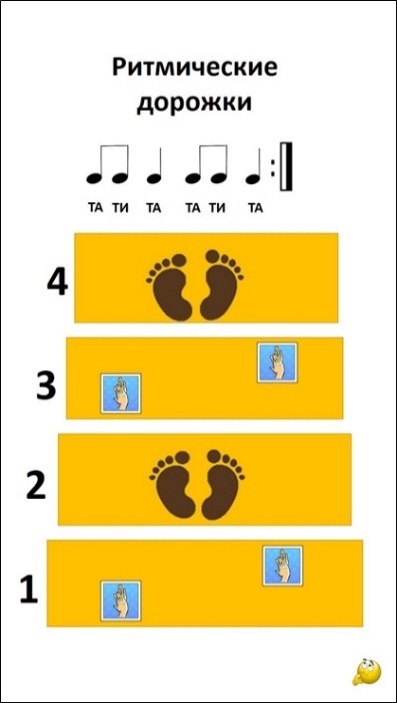 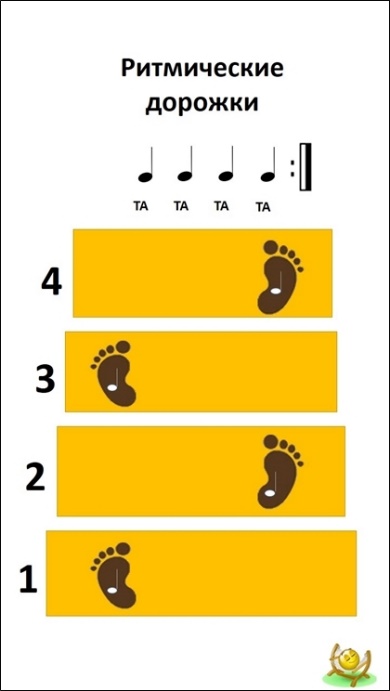 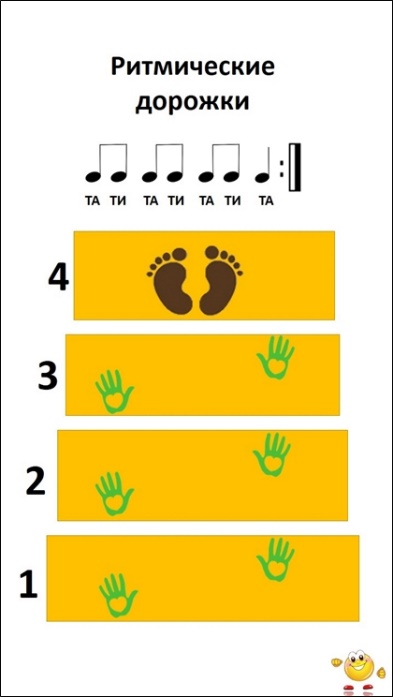 Игра «Прохлопай ритм» (названия созвездий, планет).Музыкальные шумовые инструменты своими руками:МаракасыСделать их в домашних условиях проще простого, причем вариантов может быть несчетное множество. Так, маракасы можно сделать из:пластиковых бутылок;тыквы;баночек от кофе;яиц от киндера-сюрприза;картонных цилиндров от пергамента или бумажных полотенец и пр.КастаньетыЭтот музыкальный инструмент – прекрасный помощник в изучении ритма. Сделать кастаньеты своими руками очень просто: возьмите две металлические крышки, например, от жестяной банки с чаем. К тыльной стороне каждой крышки прикрепите по кусочку ткани так, чтобы ребенок мог надеть кастаньеты себе на пальцы. Итог работы может выглядеть так: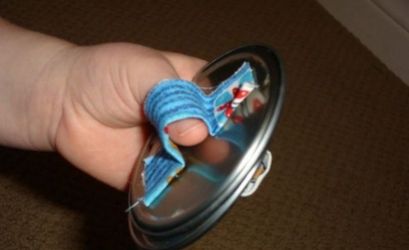 Свирель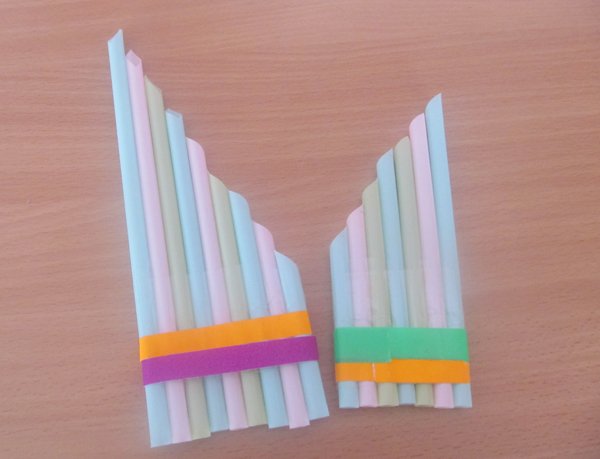 Отличная погремушка получится из капсул от киндер-сюрпризов, а также пластиковой упаковки от медицинских бахил. Внутрь формы насыпаем мелкие твердые предметы (бусины, камешки, скрепки), закрываем створки. Капсула будет держаться с помощью двух пластиковых ложек, скрепленных скотчем, изоляционной лентой, лейкопластырем. Снаружи погремушку декорируем: оклеиваем, окрашиваем, рисуем подходящий узор или оставляем форму прозрачной, чтобы виден был цветной наполнитель.